Разработка  классного часа  по теме:                      «Я- Минчанин»Цель:Образовательная: Познакомить учащихся с историей города Минска. Расширить их знания о прошлом и настоящем города.Развивающая: Создавать  условия для  развития творческого воображения, умения логически мыслить и аналитических способностей. Воспитательная: Создать  условия для  воспитания чувства патриотизма, коллективизма, любви к Минску.  Оборудование: мультимедийное оборудование: компьютер, экран, проектор. Герб Минска, открытки, фотографии города, рисунки учащихся.Ход урока:В классе установлено мультимедийное оборудование. На экране проецируется тема урока. Звучит песня  группы «Песняры» «О Минске»  Учащиеся входят в класс под эту песню.I. Организационный момент.II. Вступительное слово учителя и актуализация темы.Здравствуйте ребята. Сегодня у нас с вами классный час посвящен нашему родному городу Минску , которому в этом году исполняется 955 лет. Наш город красивый, большой, древний и современный одновременно. Не каждый европейский город может совмещать в себе таккие качества. А что мы с вами знаем о нашем городе? III. Основной этап урока.С двух сторон от экрана на котором демонстрируется   видеоролик о Минске встают несколько учащихся, которые читают стихи и   рассказвают о городе:1-й учащийся: 3 марта 1067 года, ровно 950 лет назад, произошла битва на реке Немига между армиями полоцкого князя Всеслава Брячиславовича Чародея и киевских князей Ярославичей. В тот день наши предки проиграли сражение, но именно этот исторический факт позволил вести официальное летоисчисление города Менска, или Менеска, или Миньска, или Минска. 2-й учащийся:В «Повести временных лет» 1067 года, где впервые упоминается наш город говорится, что Ярославичи сначала пошли на Менск, все разрушили, а потом ринулись… «к Немизе». Не к Свислочи, которая в те времена была достаточно крупной рекой, и не «на Немизу», как тогда говорили про реки.Этот странный оборот речи  позволил некоторым  историкам говорить о том, что древний Менск стоял за 15 км от исторического центра нашей столицы. А город Немига стоял на месте одноименной станции метро. Т.е. мы с вами фактически живем в городе Немига.3-й учащийся:Наш город издревле назывался Менском или Менеском. В тексте привилегии на Магдебургское право написано про «место нашо Менск». 4-й учащийся:Как же наш город стал называться Минском?  5-й учащийся:Об этом существует не мало легенд и предположений историков. Одна из легенд —  это легенда о богатыре Менеске, который добывал муку из камней на своей удивительной мельнице.Между Татарским концом и Переспенским мостком когда-то поселился знаменитый богатырь-знахарь по прозванию Менеск, и построил на реке Свислочи большую каменную мельницу на семь колес.Никто самого Менеска не видел, тем не менее, в окрестных местностях свислочской земли слышны были самые фантастические рассказы о его силе. Говорят, что в его мельнице мука мололась не из ржи, а из камней, что ночью слышались какие-то странные крики, ауканье, песни, музыка и танцы, что в полночь ездил он на своей мельнице по селениям и набирал дружину из храбрых, смелых, сильных людей, которые позже образовали целый народ, а поселился он рядом с мельницей. Тут и был основан город и назван именем богатыря — Менск.  4-й учащийся:Историки выяснили, что в XI-XII веках действительно были распространены такие мельницы: две ладьи соединялись между собой деревянной конструкцией с колесом и приводами к жерновам. Это сооружение крепили к мосту или ставили на якоря, течение крутило колесо и мельничные жернова. По мере необходимости мельницу, открепив от моста, переправляли в другое место, а на зиму уводили в заводь. 6-й учащийся:Легенда о богатыре Менеске, основателе нашего города, будет использована при создании комплекса "Минское замчище". Столичные архитекторы решили использовать этот образ в своей работе: от Минского замчища в начале проспекта Победителей будет перекинут пешеходный мост через Свислочь к Троицкому предместью. Составной частью моста станет экспонат "Плавающая водяная мельница", навеянный легендой о возникновении Минска. На помосте между ладьями предполагается установить скульптурную композицию, изображающую богатыря Менеска, предлагающего горожанам мешок муки, и дружинника с копьем.1-й учащийся:Некоторые ученые считают, что название "Минск" происходит от слова "мена", так как якобы в древние времена на месте нынешнего города находился меновой пункт - торговый рынок, отчего возникший здесь город стал называться сначала Менском, Меньском, а затем Минском.2-й учащийся:В начале ХХ века белорусские историки высказали мысль, что летописный Минск первоначально располагался за пределами современного города и стоял на речушке Менке, маленьком притоке Птичи. Протекала она приблизительно в 16 км западнее современного Минска. На ней около деревни Городище сохранились остатки мощных земляных укреплений, обнесенных глубоким рвом. Исследователи не исключают существование какой-нибудь другой Менки, впадающей в Свислочь или того, что теперешняя Немига могла называться Менигой.2-й учащийся:До 1914 года существовал некий проект, согласно которому стародавним восточнославянским городам хотели вернуть их названия. Т.е. еще до революции наш город должен был официально называться Менском. Но в мире  началась первая мировая война и государству было уже  не до переименования города.3-й учащийся:В сентябре 1991 года Минску чуть не вернули его старинное название – Менск.  Однако депутаты Народного собрания проголосовали против этого предложения и город сохранил название Минск.4-й учащийся:Минск – столица Республики Беларусь и центр одноименной области и района расположен на Минской возвышенности на обоих берегах реки Свислочь. Площадь Минска составляет 256 кв. км. Население 1728, 9 тысяч человек. Минск разбит на 9 городских районов, включает в себя 1 поселок городского типа Сокол. 5-й учащийся:Минск – город с достаточно древней историей. Впервые он упоминается в летописях в 1067 году. В 1974 году Минску было присвоено звание города-героя, в ознаменование заслуг его жителей в борьбе с фашизмом в ходе второй мировой войны.Гитлеровские захватчики 1100 дней находились в городе, но так и не почувствовали себя хозяевами. Город жил, город боролся. Обозленные вояки рейха превратили в руины весь центр, уцелели лишь окраины. Было уничтожено 5975 домов, или 80 процентов жилого фонда, разрушены все заводы, электростанция, водопровод, канализация, телефонная станция, телеграф.
6-й учащийся:Мужественно сражался народ с фашисткими захватчиками. Все, кто мог держать  в руках оружие сражались на фронте, в подполье, в партизанских отрядах. Беларусь не случайно называют страной классической партизанской борьбы. Партизан тут было 374 тысячи. Подпольщиков около 70 тысяч. Это только те, кто сражался с оружием в руках, не считая связных.А если говорить про тех, кто был связным, собирал сведения, медикаменты, еду и прочее, то в число партизан можно зачислить почти весь народ. Фашисты боялись в одиночку передвегаться по нашеу городу и называли его “стреляющим городом” ибо за каждым поворотом их могла настигнуть неминуемая смерть от руки патриотов. 1-й учащийся: В день освобождения — 3 июля 1944 года — Минск представлял собой груды кирпича и щебня, металлических конструкций; призраками высились обожженные коробки зданий. В настоящий момент в Минске расположен исполнительный комитет Содружества Независимых Государств, правительство и парламент Республики Беларусь. Находясь на пересечении стратегических путей с Запада на Восток и с Севера на Юг, из Москвы в Варшаву и из Киева в Вильнюс, Минск является крупным транспортным центром с несколькими автобусными станциями, железнодорожным вокзалом, двумя аэропортами (1 национальный) и сетью метро. 2-й учащийся:В городе развита промышленность, наука, транспорт, управление, финансы. Промышленность представлена следующими направлениями: машиностроение, электроника, текстиль, строительство, пищевая промышленность и другие. Здесь работают более 300 предприятий. В Минске 34 высших учебных заведения, в том числе Белорусский Государственный Университет. Кроме того, в городе действуют 28 средних специальных учебных заведений, 258 общеобразовательных школ, более 500 дошкольных учреждений. 3-й учащийся:Минск – крупнейший центр науки и технологии. Здесь работают 164 научно-исследовательских учреждения, в том числе Национальная Академия наук. Минск известен своей культурной составляющей. Работают 16 музеев, включая Национальный художественный музей, Музей истории и культуры Беларуси, Музей истории Великой Отечественной войны. 11 театров, в том числе Государственный русский драматический и Белорусский академический театры, Национальный театр оперы и балета. Кроме того, в городе имеются 20 кинотеатров, 139 библиотек. Издаются около 300 журналов и более 700 газет. Минск имеет статус столицы государства, свой устав, герб и гимн. 4-й учащийся:Герб Минска - Вознесение Богородицы представляет собой Богородицу в красно-фиолетовых одеждах на серебряном облаке. Ее возносят в небо два летящих ангела, а над ними два херувима. Герб был присвоен городу в 1591. Согласно легенде икона с изображением Вознесения прибыла в город вверх по течению Свислочи из Киева, разрушенного татарами.(на экране появляется герб Минска)5-й учащийся:В кафедральном соборе  Минска в иконостасе есть целый ряд замечательных икон. Но самая ценная реликвия - чудотворная икона  Божьей  Матери, обретенная минчанами в 1500 г. и именуемая Минской.
История этого дивного образа восходит к евангельским временам. По преданию, в числе многих других написал ее святой апостол и евангелист Лука. На протяжении многих столетий она находилась в Византии. Более тысячи лет назад, накануне Крещения Руси, список с нее привез на свою родину князь Владимир и установил его в возведенной в X веке Десятинной церкви. Пять столетий эта икона находилась в Киеве. В XY в. во время татарского нашествия на Киев икону бросил в Днепр татарин, сняв с нее украшения.6-й учащийся:Но икона Божьей Матери уцелела и через некоторое время явилась в Минске на реке Свислочь против замка, где по "необыкновенному сиянию примеченная жителями города 13 августа 1500 г. была взята и поставлена в замковой Рождества-Богородичной церкви и находилась в ней 116 лет".1-й учащийся:У нашего города есть и свй гимн. Когда на торжественных мероприятих звучит гимн Минска, принято вставать.(звучит гимн, класс встает. На экране появляются слова гимна).2-й учащийся:Мы любим свой город. История и судьба каждого города складывается из истории, судьбы и труда ее граждан. Множество имен вошло в золотой фонд памяти нашего народа. Это люди, которые всю свою жизнь посвятили служению своего города и своей  отчизны.   Двайте вспомним, тех людей, кому мы обязаны тем, что живем в свободной стране, людей, которык отдали свою жизнь в боьбе с фашизмом,но отстояли независимость родины и освободили наш город.(ученики вспоминают этих героев личностей).3-й учащийся:Да имена борцов за родину навсегда останутся в нашей памяти и в наших сердцах. Но и сегодня от труда каждого гражданина, от заботы и любви к своей родине зависит и ее процветание и дальнейшая судьба.  Родина высоко оценивает заслуги тех, кто трудится на ее благо. Например, таким людям присваивают звание “почетного гражданина”. Давайте вспомним имена некоторых почетных граждан Минска.4-й учащийся:Бровка Петр УстиновичГерой Социалистического Труда, народный поэт БССР, академик. Звание почетного гражданина города Минска было присвоено в 1980 году.5-й учащийся:Бурдейный Алексей СеменовичГерой Советского Союза, бывший командир 2-го гвардейского танкового корпуса, который отличился при освобождении Минска от немецко-фашистских захватчиков. Звание почетного гражданина города Минска было присвоено в 1967.6-й учащийся:Максим Танк(Скурко Евгений Иванович)Герой Социалистического Труда, народный поэт БССР, академик. Звание почетного гражданина города Минска было присвоено в 1987.1-й учащийся:Савицкий Михаил АндреевичЗвание 'Почетный гражданин города Минска' присвоено Михайлу Андреевичу Савицкому — народному художнику СССР, народному художнику БССР, академику Национальной академии наук Беларуси, а также Российской академии искусств, заслуженному деятелю искусств БССР, руководителю творческих академических мастерских Министерства культуры республики в 1999году. 2-й учащийся:Янковский Ростислав ИвановичНародный артист СССР, ведущий мастер Государственного академического русского драматического театра имени М.Горького. Звание «Почетный гражданин города Минска» присвоено в 2000 году3-й учащийся:Алферов Жорес Иванович Лауреат Нобелевской премии в области физики за 2001 год. Звание «Почетный гражданин Минска» присвоено в 2002 году.
4-й учащийся:Лученок Игорь МихайловичЗвание «Почетный гражданин города Минска» присвоено в 1999 году Лученок И.М. — Народный артист СССР, председатель 00 «Белорусский союз композиторов».
 5 октября 1999 г. в г. Москве на Площади звезд была установлена звезда Игоря Лученка.
За плодотворный творческий труд в области музыкального искусства И.М.Лученок был награжден орденами Знак Почета, Дружбы народов, Франциска Скорины, является лауреатом премий Ленинского комсомола и Государственной премии БССР.( На экране появляются портреты всех  этих личностей). Ведущие садятся на свои места, а к экрану, на котором  появляется коллаж из фотографий Минска выходят чтецы:1-й – чтец:Горжусь тобой, любимая столица,
Мой город Минск, что стал так сердцу мил.
Любой здесь встретит ласковые лица,
Кто город мой однажды посетил.

2-й – чтец:
Есть в мире много городов известных,
Что славою уходят в глубь времен.
И в Минске есть немало мест чудесных
И вписанных в историю имен.

3-й – чтец:Горжусь тобой, любимая столица,
Мой город Минск, что стал так сердцу мил.
Ты для души моей теперь - светлица,
Которую навек я полюбил.

Чтецы садятся на свои места.Учитель:Молодцы ребята за интересный рассказ о нашем городе, за красивые стихи. В прошлом году мы с вами посетили много достопримечательных мест. Давайте сейчас проведем фото-викторину и вспомним, что мы знаем о различных местах города.  Необходимо будет правильно назвать место, здание или памятник, а также рассказать то, что вы о нем знаете. Вопросы викторины:Где была сделана эта фотография?Что вы знаете о данном памятнике?Что вы знаете о данном месте?После ответов учащихся,  к экрану, на котором остается коллаж из фотографий Минска снова подходят чтецы:1-й – чтец:Я молюсь за свой город всей душойБоже, дай ему покой!Дай ему долгих лет стоянияВ награду за все страдания.2-й – чтец:Мой город — герой! Ты его успокой.Пусть холод ему бет не страшен зимой,Пусть гололед е остановит поток,Пусть город дышит, пусть город живет.3-й – чтец:Мой город — герой! Бог, молитву мою услышь!Весной пусть капель закапает с крыш.Птицы пусть прилетят, люди пусть встрепенутся,Аттракционы пусть парках детских проснуться.4-й – чтец:Мой город — герой! Озари его светом!Пусть будет воспет мой город великим поэтом!А летом пусть он вовсю зеленеет,И никто пусть его загрязнять не посмеет!5-й – чтец:Мой город — герой! Боже, оберегай!Пусть осенью даже будет здесь рай!Молюсь. Со всею силой, со всею душойЗа Минск — мой родной город-герой!Учитель: Молодцы ребят за замечательные стихи и правильные ответы  на вопросы викторины. Сегодня мы вспомнили и  много нового узнали о нашем замечательном городе. Что вам понравилось на уроке? Какие у вас пожелания?На этом наш классный час закончен, но изучение истории нашего города продолжается.Звучит  песня “Белоруссия” в исполнении “Песняров”. Класс под музыку выходит из кабинета. 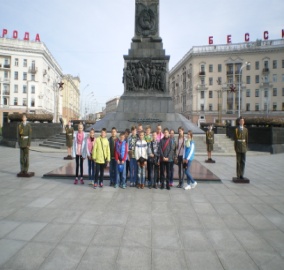 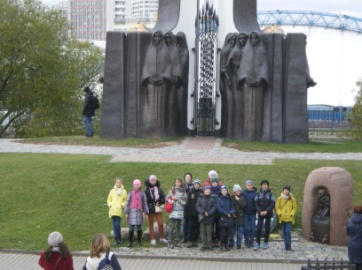 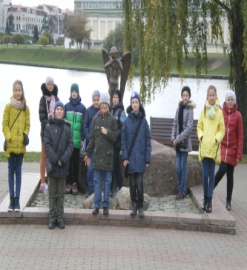 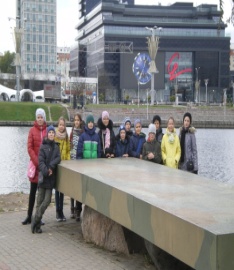 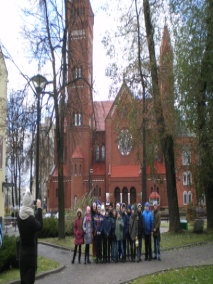 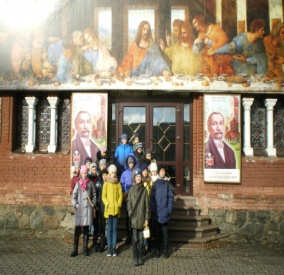 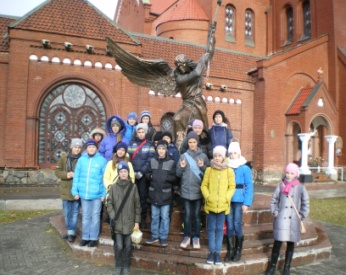 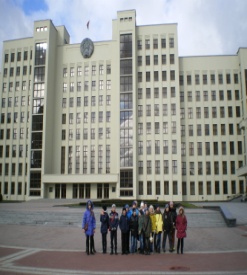 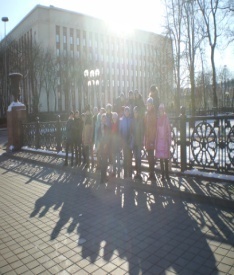 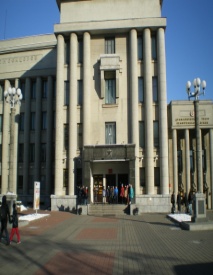 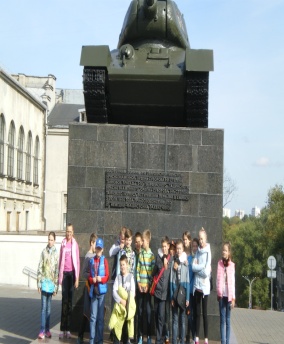 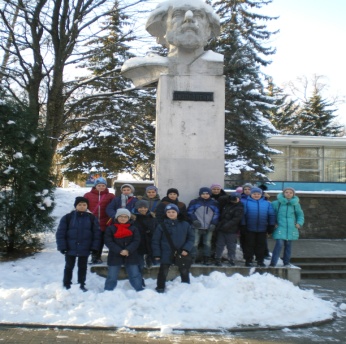 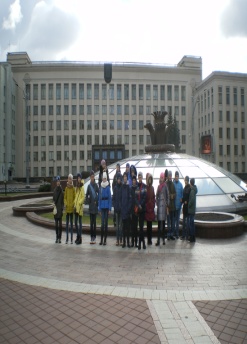 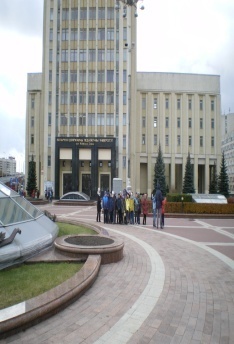 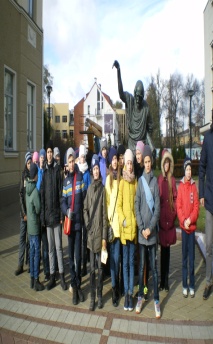 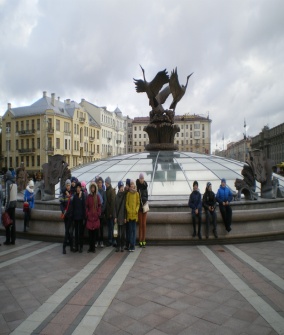 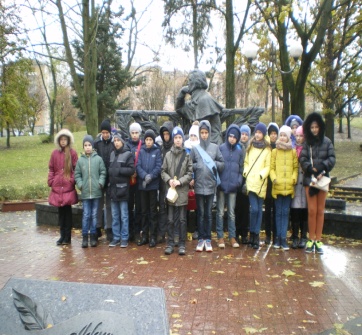 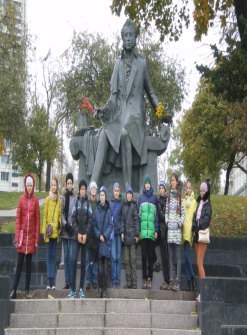 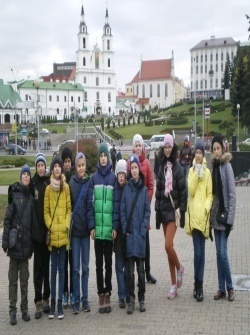 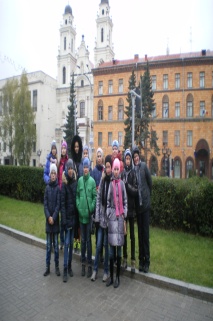 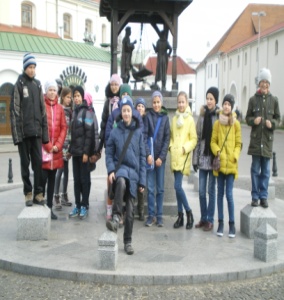 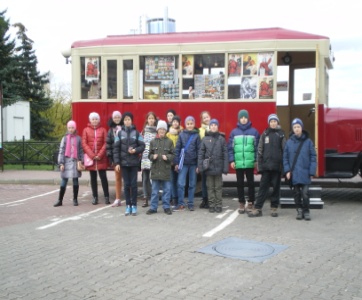 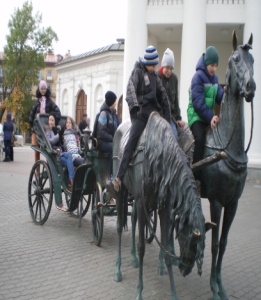 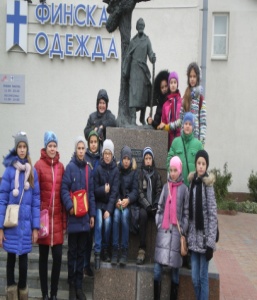 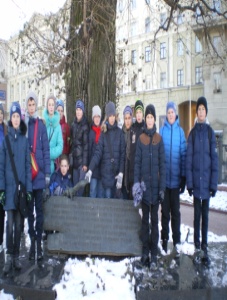 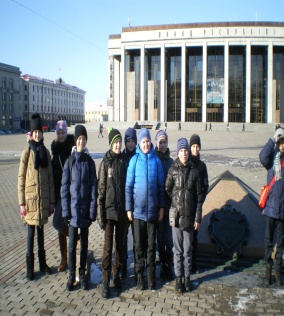 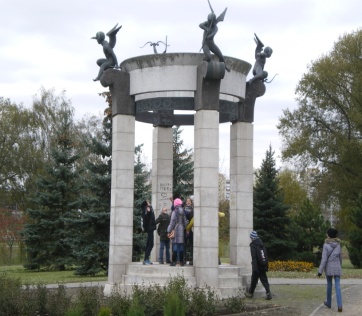 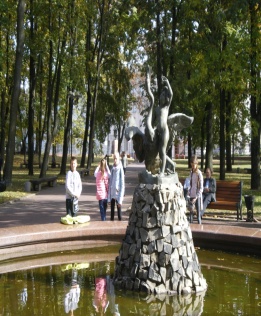 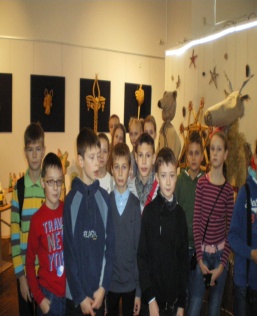 